Социально-психологическая служба МКОУ «Вихоревская СОШ №2»Педагог-психолог: Панюсько Ольга ВячеславовнаТел:89996445308Часы работы: 8:00-16:00Социальный педагог: Москвитина Татьяна АлександровнаТел. 89025140493 Часы работы: 8:00-16:00Целью деятельности социально - психологической службы: является личностная и социальная адаптация детей и подростков в процессе обучения в школе, социально-психологическое обеспечение индивидуализации и гуманизации педагогического процесса, способствующих личностному развитию, саморазвитии и социализации ребенка.Задачами деятельности социально – психологической службы являются:- обеспечение социально-психологических условий для успешного обучения и развития личности ребенка, ее социализации и профессионального становления;- осуществление профилактики возникновения социально-психологической дезадаптации, создание правового пространства школы;- адекватное определение проблемы обучающегося и правильная ориентировка в ней ребёнка, его семьи; - обеспечение условий для решения проблемы обучающегося и его семьи, создание условий для защиты подростка от влияния агрессивной социальной среды;- помощь семье в создании у подростка мотивации к учению; сохранение учебного потенциала и потенциала развития учащегося; обеспечение всех участников образовательного процесса информацией о естественных склонностях и способностях ребёнка;- осуществление социальной опеки и защиты прав и интересов несовершеннолетних, которые находятся в трудной жизненной ситуации;- изучение социально-психологических проблем воспитательной деятельности, стиля руководства учебно-воспитательным процессом, выявление ошибок с целью предотвращения их негативного влияния на жизнедеятельность образовательного учреждения;- содействие укреплению взаимопонимания и взаимодействия между субъектами образовательного процесса;- содействие развитию индивидуальных интересов и потребностей детей, способствующих их нравственному становлению, как социально-значимой личности; содействие в профессиональной ориентации детей и молодежи;- внедрение в деятельность школы психолого-педагогических технологий по обучению и воспитанию учащихся с трудностями школьной и личностной адаптации;- оказание консультативной помощи ребенку, его родителям или лицам, их заменяющих, и педагогам по разрешению конфликтных ситуаций в семейной и школьной среде;- проведение консультативно-просветительской работы среди учащихся, педагогических работников, родителей;- консультации по правовым вопросам и другие виды юридической помощи по вопросам, связанным с охраной психического здоровья детей;Назначение службы: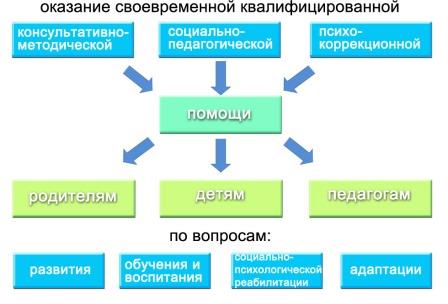 Основные направления деятельности:психолого-педагогическая диагностика.консультирование.социально-психологическое сопровождение.социально-психологическая профилактика.коррекционно-развивающая работа.коррекционно-воспитательная работанаучно-методическая работав обычных и социально не благополучных условиях.ЕДИНЫЕ ОБЩЕРОССИЙСКИЕ ТЕЛЕФОНЫ «ГОРЯЧЕЙ ЛИНИИ»8-800-2000-122Региональные телефоны «ГОРЯЧЕЙ ЛИНИИ»1)Министерство социального развития, опеки и попечительства Иркутской области8 (3952) 25-33-072) Областное государственное учреждение социального обслуживания «Центр помощи детям, оставшимся без попечения родителей» (664020, г. Иркутск, ул. Ленинградская, дом 91)Отделение службы экстренной психологической помощи по Иркутской области:8 (3952) 32-48-90, 8-800-350-40-50 (круглосуточно)3)Областное государственное учреждение здравоохранение «Иркутский областной психоневрологический диспансер» (664022, г. Иркутск, ул. Пискунова, дом 42) 8 (3952) 24-00-07 (круглосуточно)4)Областное государственное образовательное учреждение для детей, нуждающимся в психолого-педагогической и медико-социальной помощи «Центр психолого-медико-социального сопровождения» (664022, г. Иркутск, ул.  Пискунова, дом 42)8 (3952) 22-93-28(работает в качестве телефона доверия во вторник и четверг с 16:00 до 18:00 часов, в субботу с 10:00 до 14:00 часов)5) Министерство здравоохранения Иркутской Области(по вопросам качества оказания медицинской помощи)8 (9352) 24-05-386) Служба занятости Иркутской области:8 (3952) 129-20-59 (с 9:00 до 21:00 часов)«ТЕЛЕФОНЫ ДОВЕРИЯ»Единый телефон доверия для детей, подростков и их родиелей:8-800-2000-122Телефон доверия в Иркутске: 8 (3952) 22-93-28, с 16:00-18:008 (3952) 24-00-07 круглосуточно, 8-800-350-40-50 круглосуточно7) Уполномоченный по правам ребёнка в Иркутской области: 8 (3952) 24-18-458) ГУ МВД России по Иркутской области: 8 (3952) 21-68-889) Телефон дежурной части полиции Братского района: 41-11-5610)Телефон дежурной части полиции г. Вихоревка:40-55-41